Методика Николая Зайцева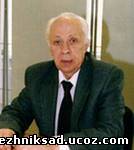 Младенец, пытающийся сказать первые слова, никогда не произносит раздельно буквы, чтобы потом соединить их в слоги. И даже еще раньше, во время его лепета, никогда не слышно отдельных букв, всегда только слоги. Ученые, занимающиеся этой проблемой, открыли, что традиционный, вербально-фонемный, принцип обучения чтению расчленяет неделимый звукоречевой код на искусственно составленные "элементики". Ими было установлено, что такая методика не только глубоко закрепощает речевую психомоторную свободу, но и формирует устойчивые патологические звуко-речевые комплексы. Таким образом, показано, что традиционный принцип обучения чтению изначально вводит ребенка в специфическую психоэмоциональную и речемоторную напряженность. Именно она – один из факторов формирования напряженного устойчивого речемоторного стереотипа. А речемоторная напряженность сама по себе уже создает ситуацию развития ранних психических нарушений.Выдающийся педагог-новатор из Санкт-Петербурга, Николай Александрович Зайцев (р.1939), настойчиво рекомендует отказаться от традиционного принципа овладения чтением как технологии, негативно отражающейся на психомоторном развитии и здоровье ребенка.Все его пособия, главным и наиболее известным из которых являются "Кубики Зайцева", основаны на естественной потребности любого ребенка в игре, которая негативно не отражается на здоровье ребенка, а наоборот, несет ему только радость, и на системности подачи материала. Весь материал подается настолько в игровой форме, что дети с большим удовольствием играют в эти пособия, когда – всей группой, когда – поодиночке. Зайцев увидел единицу строения языка не в слоге, а в складе. Склад - это пара из согласной с гласной, или из согласной с твердым или мягким знаком, или же одна буква. Пользуясь этими складами (каждый склад находится на отдельной грани кубика), ребенок начинает составлять слова. Вот эти склады Зайцев и написал на гранях кубиков. Кубики он сделал различными по цвету, размеру, и звону, который они создают. Это помогает детям почувствовать разницу между гласными и согласными, звонкими и мягкими. Эти кубики помогают детям (от 3,5-4 лет) научится читать с первых же занятий, а малышам от года и чуть старше помогают начать говорить и читать одновременно (в течение нескольких месяцев, требующихся на развитие устной речи малыша). Единственное, что при начале занятий с такими маленькими детками следует пересмотреть некоторые утверждения автора и изменить подход в обучении, сделав его еще более игровым, исключив занятия по таблицам, больше внимания уделяя кубикам (методику обучения чтению малышей первого года жизни переложила Лена Данилова). В целом складовый принцип обучения чтению с помощью звучащих кубиков Н. А. Зайцева адекватен нейрофизиологической свободе, свободе, при которой ребенок, как начинающий музыкант, по своей инициативе ведет творческий поиск нужных ему звуков-нот, извлекает их с помощью собственных усилий, сам себя слышит, сам себя корректирует. Безусловным достижением автора является системный подход к такому предмету, как математика. Предлагаемая автором методика основана на системе таблиц, погружающая ребенка в мир чисел и наглядно показывающая ему, какое число из чего состоит, какими обладает свойствами, и какие действия можно с ними производить. Зайцев в доступной форме рассказывает, откуда взялись дроби и степени, и что можно с ними делать. Эта методика рассчитана на детей 3 - 4 лет, но ее также можно использовать и для учеников начальной школы. Зайцевские пособия очень хорошо подходят всем детям – быстрым и медленным, слабым и сильным. В своих детских садах Зайцев предпочитает брать в группу самых слабых детей, и они очень быстро догоняют основной поток. В этом, в принципе, и должна заключаться суть всех развивающих методик.